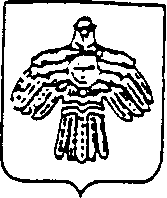 «УЛЫС  ОДЕС»  КАР  ОВМÖДЧÖМИНСА  СÖВЕТСОВЕТ  ГОРОДСКОГО  ПОСЕЛЕНИЯ  «НИЖНИЙ  ОДЕС»________________________________________________________________________________                                  КЫВКÖРТÖД                                    РЕШЕНИЕ   25 января 2017 года                                                                                   № VII-35Об утверждении отчета о выполнении Прогнозного планаприватизации муниципального имущества, находящегося в собственности муниципального образования городского поселения «Нижний Одес», в 2016 годуВ соответствии со ст. 9 Федерального закона от 21.12.2001г. № 178-ФЗ «О приватизации государственного и муниципального имущества»,                 Совет городского поселения «Нижний Одес» решил:1. Утвердить прилагаемый отчет о выполнении Прогнозного плана приватизации муниципального имущества, находящегося в собственности муниципального образования городского поселения «Нижний Одес», в 2016 году.2. Настоящее решение вступает в силу со дня его принятия.Глава городского поселения «Нижний Одес» - председатель Совета поселения                                                            Н.П. ЧистоваПриложение                                                                                                                              к решению  Совета                                                                              городского поселения «Нижний Одес»                                                                                от «25» января 2017 года № VII-35ОТЧЕТ о выполнении Прогнозного плана приватизации муниципального имущества, находящегося в собственности муниципального образования городского поселения «Нижний Одес»в 2016 годуНежилые помещения2. Транспортные средства№п/пНаименование объектаСпособ приватизацииСрок приватизацииЦена сделки приватизации (руб.)Примечание1234562Нежилые помещения, адрес объекта: РК, г. Сосногорск, пгт. Нижний Одес, ул. Пионерская, д. 5, общая площадь 31,6 кв. м., этаж 1, номера на поэтажном плане 1,2,3,4,5,6Не приватизированоОтсутствие предложений на приватизацию3Нежилые помещения, этаж 1,номера на поэтажном плане 1-Н (№18,19), адрес объекта: РК, г. Сосногорск, пгт. Нижний Одес, ул. Ленина, д. 15Не приватизированоОтсутствие предложений на приватизацию4Нежилые помещения, этаж 1, номера на поэтажном плане 1-14, адрес объекта: РК, г. Сосногорск, пгт. Нижний Одес, ул. Ленина, д.8, пом. Н-2Не приватизированоПомещение передано в аренду ООО «Мегаполис» по договору № 90 от 28.10.2016 (действует до 27.09.2021)5Нежилые помещения, этаж 1, номера на поэтажном плане 22-27, адрес объекта: РК, г. Сосногорск, пгт. Нижний Одес, ул. Школьная, д. 4Преимущественное право арендатора на выкуп арендуемого имуществаIV квартал20161 189 000,00рассрочка оплаты на 60 месяцевИмущество приватизировано в соответствии с Федеральным законом от 22.07.2008 № 159-ФЗ «Об особенностях отчуждения недвижимого имущества, находящегося в государственной собственности субъектов Российской Федерации или в муниципальной собственности и арендуемого субъектами малого и среднего предпринимательства, и о внесении изменений в отдельные законодательные акты Российской Федерации»6Нежилые помещения, этаж 1, номера на поэтажном плане 28,29,30, адрес объекта: РК, г. Сосногорск, пгт. Нижний Одес, ул. Школьная, д.4Преимущественное право арендатора на выкуп арендуемого имуществаIII квартал2016648 822,00рассрочка оплаты на 72 месяцаИмущество приватизировано в соответствии с Федеральным законом от 22.07.2008 № 159-ФЗ «Об особенностях отчуждения недвижимого имущества, находящегося в государственной собственности субъектов Российской Федерации или в муниципальной собственности и арендуемого субъектами малого и среднего предпринимательства, и о внесении изменений в отдельные законодательные акты Российской Федерации»9Нежилые помещения, этаж 1, номера на поэтажном плане 1,2,3, адрес объекта: РК, г. Сосногорск, пгт. Нижний Одес, ул. Ленина, д. 14Продажа посредством проведения аукциона  III квартал20161 788 136,00оплата единовременноИмущество приватизировано в соответствии сФедеральным законом от 21.12.2001 N 178-ФЗ «О приватизации государственного и муниципального имущества»10Нежилые помещения, этаж 1, номера на поэтажном плане 1,2, адрес объекта: РК, г. Сосногорск, пгт. Нижний Одес, ул. Пионерская, д. 7Не приватизированоОтсутствие предложений на приватизацию11Нежилые помещения, этаж 1, номера на поэтажном плане 1,2,3,4, адрес объекта: РК, г. Сосногорск, пгт. Нижний Одес, ул. Ленина, д. 17Не приватизированоОтсутствие предложений на приватизацию12Нежилые помещения, этаж 1, номера на поэтажном плане 1-3, адрес объекта: РК, г. Сосногорск, пгт. Нижний Одес, ул. Комсомольская, д. 6Не приватизированоОтсутствие предложений на приватизацию13Нежилые помещения, этаж 1, номера на поэтажном плане 20, адрес объекта: РК, г. Сосногорск, пгт. Нижний Одес, ул. Ленина, д.8Не приватизированоПомещение передано в аренду ООО «Идеал» по договору № 55 от 20.08.2014 (действовал до 01.04.2016), аренда ИП «Новикова Е.М.» по договору № 86 от 08.07.2016 (действовал до 09.10.2016)14Нежилые помещения, этаж 1, номера на поэтажном плане 1-17, адрес объекта: РК, г. Сосногорск, пгт. Нижний Одес, ул. Ленина, д. 15Преимущественное право арендатора на выкуп арендуемого имуществаIII квартал 20161 436 441,00рассрочка оплаты на 60 месяцевИмущество приватизировано в соответствии с Федеральным законом от 22.07.2008 № 159-ФЗ «Об особенностях отчуждения недвижимого имущества, находящегося в государственной собственности субъектов Российской Федерации или в муниципальной собственности и арендуемого субъектами малого и среднего предпринимательства, и о внесении изменений в отдельные законодательные акты Российской Федерации»15Нежилые помещения, этаж 1, номера на поэтажном плане 19-24, адрес объекта: РК, г. Сосногорск, пгт. Нижний Одес, ул. Пионерская, д. 5Не приватизированоОтсутствие предложений на приватизацию16Нежилые помещения, этаж 1, номера на поэтажном плане 1-3, адрес объекта: РК, г. Сосногорск, пгт. Нижний Одес, ул. Нефтяников, д. 9Не приватизированоПомещение передано в аренду ИП «Зюзева Л.В.» по договору № 89 от 01.10.2016 (действует до 30.09.2021)17Нежилое здание – столярная мастерская, адрес объекта: Республика Коми, г. Сосногорск, пгт. Нижний Одес, ул. Промысловая, д. 8, стр. 1Не приватизированоОтсутствие предложений на приватизацию18Нежилое здание – здание дожимной насосной станции ДНС-1 З/Т, адрес объекта: Республика Коми, г. Сосногорск, пгт. Нижний Одес, ул. Промысловая, д. 8, стр. 4Не приватизированоОтсутствие предложений на приватизацию19Нежилые помещения на поэтажном плане 1-го этажа №№ 1-18 в здании боксов для хранения оборудования и техники, адрес объекта: Республика Коми, г. Сосногорск, пгт. Нижний Одес, ул. Труда, д. 7, стр. 5Не приватизированоОтсутствие предложений на приватизацию21Промысловая компрессорная станция, пгт. Нижний Одес, ул. Лесная, д. 5, стр. 1Не приватизированоОтсутствие предложений на приватизацию22Складское помещение, пгт. Нижний Одес, ул. Якимова, д. 1аНе приватизированоОтсутствие предложений на приватизацию23Административно-бытовой корпус, адрес объекта: Республика Коми, г. Сосногорск, пгт. Нижний Одес, ул. Якимова, д. 1б, стр. 1Не приватизированоОтсутствие предложений на приватизацию24Бытовое здание, адрес объекта: Республика Коми. Г. Сосногорск, пгт. Нижний Одес, ул. Якимова, д. 1б, стр. 2Не приватизированоОтсутствие предложений на приватизацию25Нежилое здание – диспетчерский пункт, адрес объекта: Республика Коми, г. Сосногорск, пгт. Нижний Одес, ул. Ленина, д. 29, стр. 1Не приватизированоОтсутствие предложений на приватизацию1Автомашина NISSAN ALMERA CLASSIC 16PE, Легковой идентификационный номер (VIN)KNMCHLMS7P662470,номер двигателя OG16 134786P, цвет: серебристый Не приватизированоОтсутствие предложений на приватизацию